ПАВЛОГРАДСЬКА МІСЬКА РАДАВИКОНАВЧИЙ КОМІТЕТР І Ш Е Н Н Я 10.07. 2019р.                       м. Павлоград			 		№  543 Про підсумки роботи з контрольнимидокументами  в I півріччі  2019 року	Проведений аналіз роботи з контрольними документами в першому півріччі 2019 року показав, що виконавчим комітетом міської ради постійно здійснюються заходи, спрямовані на поліпшення  управлінської дисципліни в  структурних підрозділах міської ради та виконавчого комітету, організації контролю за виконанням завдань, визначених директивними документами органів державної влади вищого рівня, рішеннями виконкому, розпорядженнями міського голови.	Для забезпечення своєчасного та якісного виконання документів у встановлені терміни загальним відділом проводиться систематичний  моніторинг, щомісяця аналізується стан виконання контрольних документів, щокварталу підводяться підсумки цієї роботи, щотижня готуються нагадування про наближення терміну виконання документів.	В першому півріччі 2019 року до виконкому надійшло 3443 документи, що на 113 більше, ніж у 2018 році (3230), в тому числі контрольних –770                (на 348 документів більше, ніж в 2018 році).	Протягом першого півріччя 2019 року надано 1373 інформації на контрольні документи (2018р. – 1093), з яких 52 були з позначкою терміново.	Спостерігається зростання кількості прийнятих рішень  виконкому та розпоряджень міського голови – 540  і  185 відповідно (2018 рік – 416 і  183).	37 рішень виконкому, 12 розпоряджень міського голови перебуває на контролі. Протягом звітного періоду виконано та знято з контролю 28 рішень виконкому, 19 розпоряджень міського голови.	Виконавчий комітет приділяє значну увагу питанням підвищення рівня виконавської дисципліни в роботі з документами, здійснення контролю за виконанням актів та доручень органів влади вищого рівня.							2	На виконання постанови Кабінету Міністрів України від 18.05.2011р.             № 522, розпорядження міського голови від 28.09.2018р. № 255-р "Про проведення у 2018 році оцінки ефективності здійснення контролю за виконанням завдань, визначених законами України, актами Президента України, постановами Верховної Ради України, прийнятими відповідно до Конституції та законів України, актами Кабінету Міністрів України, дорученнями Прем'єр-міністра України, рішеннями виконавчого комітету та розпорядженнями міського голови" проведено вивчення ефективності здійснення структурними підрозділами міської ради та виконкому контролю за виконанням завдань, визначених актами та дорученнями.	За результатами проведеної оцінки діяльність структурних підрозділів визначена ефективною.	Аналіз роботи з контрольними документами свідчить про її належний рівень організації в структурних підрозділах міської ради, виконавчого комітету, поліпшення виконавської дисципліни.	Проте, до цього часу не  вдається позбутися або мінімізувати тенденцію щодо подання матеріалів на підпис керівництву в останній день строку виконання документів, особливо це стосується довготермінових.	Керуючись ч.1, 2 ст. 40, ч.6 ст. 52, ст. 59 Закону України "Про місцеве самоврядування в Україні", з метою поліпшення роботи з документами, зміцнення виконавської дисципліни, посилення персональної відповідальності керівників структурних підрозділів  міської ради і виконкому за своєчасне і якісне виконання документів, що надходять від органів вищого рівня державної влади України виконавчий комітет Павлоградської міської ради					В И Р І Ш И В:	1. Звернути увагу керівників структурних підрозділів міської ради та виконкому на недопущення порушень термінів виконання документів, що взяті на контроль.	2. Керівникам структурних підрозділів міської ради та виконавчого комітету:	1) ретельно проаналізувати стан виконавської дисципліни у своїх підрозділах за 2018 рік, визначити конкретні дієві заходи щодо її посилення, вжити необхідних заходів, спрямованих на підвищення відповідальності працівників і удосконалення організації контролю. Надати до 19.07.2019р. відповідну інформацію до загального відділу;						3	2) до 19.07.2019р. надати пропозиції щодо проведення інвентаризації документів, завдання яких виконані в повному обсязі;	3) здійснювати постійний аналіз стану роботи з контрольними документами, вживати відповідних заходів щодо їх безумовного виконання;	4) запровадити щоденний підсумковий контроль за станом підготовки проектів документів, строк виконання яких завершується протягом поточного робочого дня;	5) в установленому порядку проводити своєчасний аналіз виконання рішень виконавчого комітету, розпоряджень міського голови та вносити пропозиції щодо зняття їх з контролю;	6) вживати заходів щодо підвищення фахового рівня працівників, відповідальних за діловодство та контроль у структурних підрозділах;	7) забезпечити включення до планів роботи управлінь, відділів, служб заходів по виконанню законодавчих актів, доручень органів державної влади вищого рівня, рішень виконавчого комітету та розпоряджень міського голови.	3. Заступникам міського голови:           1) підвищити вимогливість і рівень персональної відповідальності до керівників структурних підрозділів міської ради та виконкому за своєчасне і повне виконання завдань, визначених у директивних документах;         2) невідкладно розглядати та погоджувати ( візувати ) документи, які мають стислі терміни виконання.	4. Загальному відділу виконкому (Душеба):	1) здійснювати попереджувальні заходи щодо поліпшення  роботи з виконання директивних документів, рішень виконкому та розпоряджень міського голови, забезпечувати систематичне інформування керівництва виконавчого комітету щодо несвоєчасного  виконання структурними підрозділами контрольних документів;	2) протягом 2019 року продовжити вивчення стану роботи із службовими документами та  виконавської дисципліни, надання методичної та практичної допомоги з питань контролю структурним підрозділам міської ради та виконкому;						4	3) забезпечити підготовку щоквартальних звітів про стан виконання директивних документів, рішень виконкому, розпоряджень міського голови та аналіз стану виконавської дисципліни у структурних підрозділах міської ради і виконкому.5. Визнати таким, що втратило чинність рішення виконкому від 11.07.2018 року № 417 “Про підсумки роботи з контрольними документами в                І півріччі 2018 року”.6. Координацію роботи щодо виконання даного рішення покласти на загальний відділ виконкому (Душеба), контроль –  на керуючого справами виконкому Шумілову С.М.Міський  голова								А.О.Вершина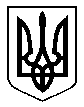 